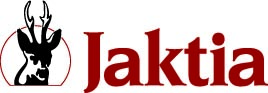 Jaktia öppnar ny konceptbutik i Svängsta.
Våren 2014 öppnar Jaktias nya specialistbutik mitt i fiskeriket i Blekinge. Jaktia Svängsta öppnas i samarbete med Jan Hensche och Tero Jönsson som har en lång och gedigen jakt- och fiskeerfarenhet och är välkända inom jägar- och skyttekåren i Blekinge. Jan, som blir butikschef, är idag aktiv inom Svenska Jägarförbundet i Blekinge och som skytteledare. Tero är entreprenör inom tillverkningsindustrin sedan många år. Den nya Jaktiabutiken får rejäla avdelningar för både jakt, vapen, sportfiske, hund och fritid på ca 500 m2.- Vi har fått ett superläge mitt i Svängsta och är rejält laddade för att kunna ta väl hand om regionens alla jägare och övriga kunder som gillar jakt, fiske och uteliv, menar Lars Martinsson, Jaktias VD. Jaktia visar sedan flera år tillbaka upp en starkt växande distribution genom nya butiker runt om i landet. - Det känns mycket bra att vi nu även är representerade i Blekinge. Vårt nära samarbete med de mest erkända varumärkena, vår långa erfarenhet, vår kunskap och service via butikerna är kärnan i Jaktias verksamhet berättar Lars vidare.Förutom jakt, vapen och sportfiske erbjuder den nya Jaktiabutiken i Svängsta även jägarexamenskurser, jaktresor och vapenreparationer.- Jaktias Jägarskola är en intensivkurs under 4 dagar som alla våra Jaktiabutiker kan erbjuda och som mynnar ut i en jaktlicens.Lars berättar att vi kommer att få se mer av Jaktia i framtiden, målet är att växa till minst 50 specialistbutiker i Sverige. - Vår ambitionen är att fortsätta etableringen på orter där Jaktia idag inte är representerade och välkomnar flera franchisetagare, avslutar Lars Martinsson.Jaktia som omsätter ca 250 miljoner är Sveriges största jakt/sportfiske/outdoor kedja med 32 butiker över hela landet. Läs mer på www.jaktia.seFör ytterligare information kontakta:Lars Martinsson, VD Jaktia AB tel 031- 785 19 47 lars.martinsson@jaktia.se 